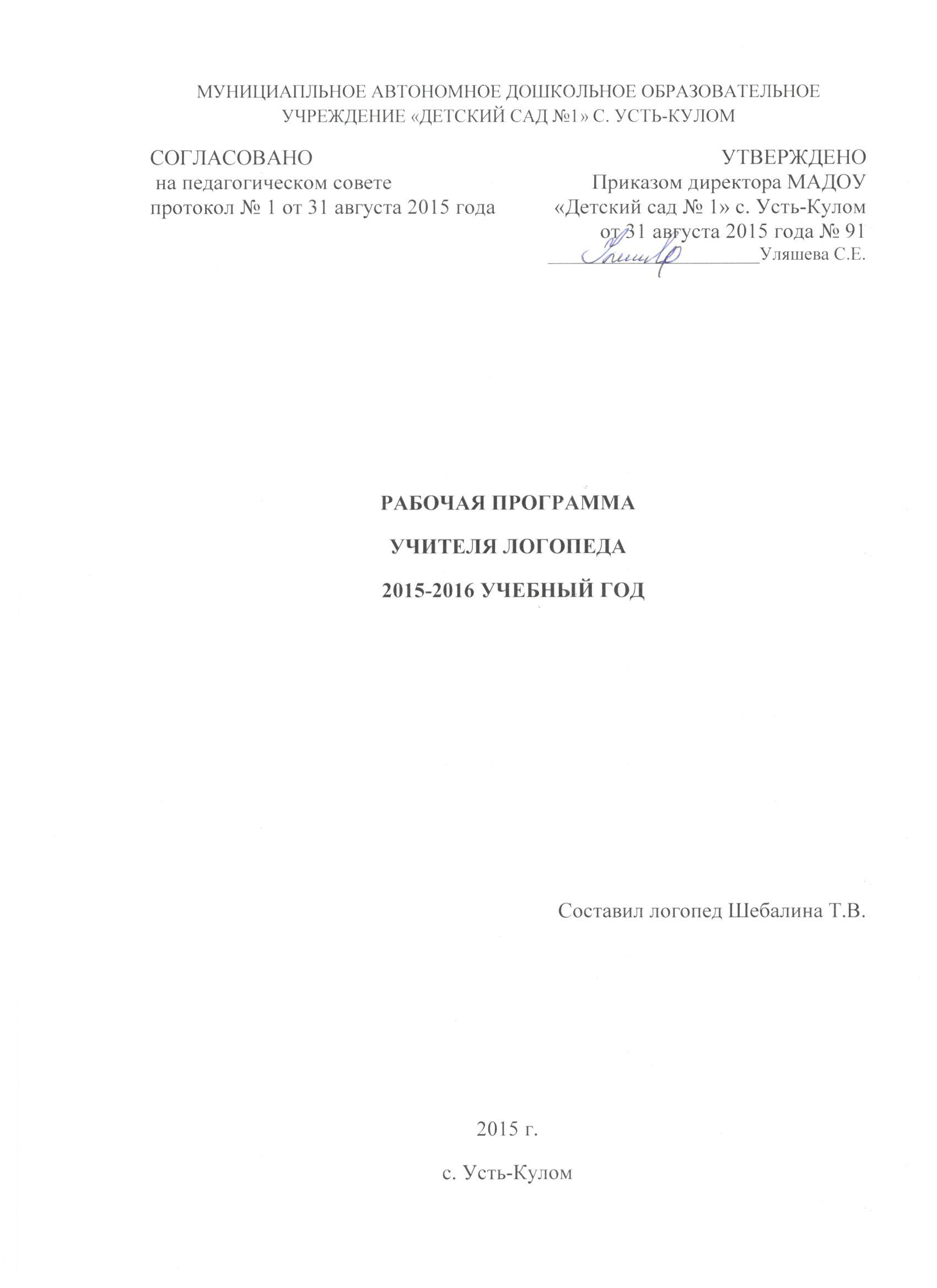 Содержание   Целевой раздел  1 Пояснительная записка……………………………………………………………………….2 1.1 Актуальность программы…………………………………………………………………...3 1.2 Цели и задачи программы…………………………………………………………………..41.3 Приоритетные принципы и подходы к формированию программы……….…………….51.4 Характеристика   контингента воспитанников………………………………….…………6 Организационный раздел 2 Особенности организации обучения и воспитания детей старшего дошкольного возраста с расстройством экспрессивной речи……………………………………………..…8 2.1 Интеграция образовательных направлений в логопедической работе……………..…..82.2 Перечень основных видов организационной образовательной деятельности учителя-логопеда………………………………………………………………………………….…..….10Содержательный раздел  3. Формы и методы логопедической работы в соответствии с ФГОС ДО…………………123.1. Приоритет подгрупповой и индивидуальной работы………………...…………………134. Формы и средства организации образовательной деятельности………………..………..164.1 Специфика работы учителя-логопеда……………………………………………………..164.2 Организация деятельности учителя-логопеда……………………………………………164.3 Алгоритм логопедической работы………………………………………………………...164.4 Взаимосвязь с участниками образовательного процесса ……………………………….18 4.5 Функции участников образовательного процесса……………………………………….18 4.6 Модель взаимодействия субъектов коррекционно-образовательного процесса……...18 4.7 Преемственность в планировании ООД логопеда и воспитателя………………………19 4.8 Содержание работы с  родителями……………………………………………………….21 5 Условия реализации программы……………………………………………………………24 5.1 Основные средства развития и коррекции речи…………………………………………245.2 Принципы построения развивающей среды в ДОУ……………………………………..24 5.3 Методическое обеспечение………………………………………………………………..25 6 Психолого – медико - педагогическое обследование детей с нарушением речи……….26                                                                                                                                     6.1 Ожидаемые результаты усвоения программы……………………………………………27 7 Перечень методических пособий обеспечивающих реализацию образовательной деятельности детей ………………………………………………………………………...…..301. Пояснительная записка  Рабочая программа разработана в соответствии с Законом Российской Федерации “Об образовании”. Содержание рабочей программы соответствует федеральным государственным требованиям, устанавливаемым в соответствии с п. 2 ст. 7 Закона Российской Федерации “Об образовании”, образовательным стандартам и требованиям; целям и задачам образовательной программы учреждения.В основе создания этой программы использован опыт работы на дошкольном логопункте, подкреплённый современными коррекционно-развивающими программами Министерства Образования РФ, научно-методическими рекомендациями, инструктивными письмами, представленными в библиографии. В частности: «Программа воспитания и обучения детей с фонетико-фонематическим недоразвитием» Т.Б.Филичевой, Г.В.Чиркиной, «Программа логопедической работы по преодолению фонетико-фонематического недоразвития у детей» Т.Б.Филичевой, Г.В.Чиркиной, «Программа логопедической работы по преодолению общего недоразвития речи у детей» Т.Б.Филичевой, Т.В.Тумановой, «Программа коррекционно-разивающей работы для детей с онр» Н.В.Нищевой.Данные программы  рассчитаны на работу в условиях логопедических групп специального детского сада,  в связи с чем,  не совсем подходят для использования на логопедическом пункте  общеразвивающего детского сада и не предполагают использование новых методов, приёмов, технологий, не учитывают клинических особенностей детей, что  является  необходимым.        Этим и обусловлена значимость написания  рабочей программы, применение  которой поможет детям с нарушением речевого развития  осваивать основную образовательную программу; позволит своевременно, то  есть ещё до поступления в школу, помочь детям в преодолении всех  трудностей, которые являются причиной возникновения школьной дезадаптации.Современная система дошкольного образования предъявляет высокие требования к организации образовательного процесса в детском саду. Основной задачей дошкольного учреждения является подготовка ребенка к школе, в том числе к усвоению письменной речи. Формирование звуковой стороны речи рассматривается, как одно из необходимых средств воспитания звуковой культуры и подготовки к успешному овладению письменной формой речи.Данная программа представляет коррекционно-развивающую систему, обеспечивающую полноценное овладение фонетическим строем русского языка, интенсивное развитие фонематического восприятия, лексико-грамматических категорий языка, развитие связной речи, что обуславливает формирование коммуникативных способностей, речевого и общего психического развития ребёнка дошкольного возраста с речевой патологией, как основы успешного овладения чтением и письмом в дальнейшем при обучении в массовой школе, а так же его социализации.В  МАДОУ детский сад №1 с. Усть-Кулом осуществляется коррекция нарушений речи в условиях логопедического пункта. В связи с тем, что в общеобразовательных дошкольных учреждениях возросло количество детей с нарушениями речи, в том числе и детей с тяжелыми нарушениями речи, такими как, общее недоразвитие речи, возникла необходимость введения на логопедическом пункте при МАДОУ специализированных программ по коррекции данных нарушений. Исходя из этого, логопедическую деятельность необходимо адаптировать к условиям работы на логопедическом пункте при массовом детском саде. Детей с речевыми нарушениями   рассматривают как группу педагогического риска, потому что их физиологические и психические особенности  затрудняют  успешное  овладение ими  учебным материалом в школе. Готовность к школьному обучению во многом зависит от своевременного преодоления нарушений речи. Дети  с речевыми нарушениями нуждаются в особой организации коррекционно-логопедической помощи, содержание, формы и методы которой должны быть адекватны возможностям и индивидуальным особенностям  детей.Согласно нормативам «Санитарно-эпидимиологические требования к устройству, содержанию и организации режима работы дошкольных образовательных учреждений. СанПин 2.4.1.3049-13», утверждённых Главным государственным врачом Российской Федерации, а также опыта функционирования дошкольных логопедический пунктов, показывает, что следует уменьшить количество фронтальных и подгрупповых занятий,  и увеличить время на индивидуальную работу. Учитывая требования к организации режима дня и учебных занятий максимально допустимый объём недельной образовательной нагрузки не должен превышать нормы допустимые СанПинами В соответствии с СанПинами продолжительность подгрупповых занятий с детьми 6-го года жизни 25 минут.Актуальность составления образовательной программы. Хорошая речь – важнейшее условие всестороннего полноценного развития детей. Чем богаче и правильнее речь ребенка, тем легче ему высказывать свои мысли, тем шире его возможности в познании окружающей действительности, содержательнее и полноценнее отношения со сверстниками и взрослыми, тем активнее осуществляется его психическое развитие. Однако, в  последнее десятилетие произошли большие изменения в образовательных структурах. Наблюдаются два взаимосвязанных процесса:  Появление   компьютеров, мобильных телефонов, планшетов, телевизоров, интернета изменило формы общения:  дети меньше разговаривают и играют во дворе, в компаниях, больше взаимодействуют с компьютером, общаются через Интернет, по телефону. Меньше общения посредством звука и больше посредством буквы.  Изменились  глубина, количество и структура дефектов речи. Нарушены не только звуки, фонетико-фонематическое различение звуков, но и грамматика, и связная речь. Помимо всего этого, дети с речевыми проблемами имеют психологические особенности:  1.  Дефицит внимания; 2.  Низкий уровень развития самоконтроля. 3.  Низкий уровень познавательной активности.  4.  Быстрая утомляемость и, как следствие, низкая работоспособность. 5.  Особенности зрительно-пространственного восприятия. 6.  Низкий уровень мотивации к обучению. К тому же и программы, на основе которых составлена рабочая программа учителя- логопеда,    не учитывают клинических особенностей современных детей.         В программе «От рождения до школы” под редакцией Н.Е.Вераксы, Т.С.Комаровой, М.А.Васильевой,  детей с речевыми нарушениями   рассматривают как группу педагогического риска, потому что их физиологические и психические особенности  затрудняют  успешное  овладение ими  учебным материалом в школе.  В тоже время готовность к школьному обучению во многом зависит от своевременного преодоления нарушений речи. Дети  с речевыми нарушениями нуждаются в особой организации.коррекционно-логопедической помощи, содержание, формы и методы которой должны быть адекватны возможностям и индивидуальным особенностям  детей. Этим и обусловлена значимость написания  рабочей программы, применение  которой поможет детям с нарушением речевого развития  осваивать основную образовательную программу; позволит своевременно помочь детям в преодолении всех  трудностей, которые являются причиной возникновения школьной дезадаптации.  1.2 Цель программы. Обеспечение системы средств и условий для устранения речевых недостатков у детей старшего дошкольного возраста с общим недоразвитием речи и осуществления своевременного и полноценного личностного развития, обеспечения эмоционального благополучия посредством интеграции содержания образования и организации взаимодействия субъектов образовательного процесса для  выравнивая стартовых возможностей детей с речевыми проблемами.  Основные задачи коррекционного обучения. Раннее  выявление и своевременное предупреждение речевых нарушений;  Преодоление  недостатков в речевом развитии;  Воспитание  артикуляционных навыков звукопроизношения и развитие слухового восприятия;  Подготовка  к овладению элементами грамоты;  Формирование  навыков учебной деятельности;  Развитие связной речи старших дошкольников.   Развитие коммуникативности, успешности в общении.   Осуществление  преемственности в работе с родителями воспитанников, сотрудниками ДОУ и специалистами медицинских учреждений.  Развитие  познавательных процессов и мелкой моторики (сопутствующая  задача программы).  1.3.Приоритетные принципы и подходы к реализации программы. Успешность коррекционно-развивающей деятельности обеспечивается реализацией следующих принципов: Принцип взаимосвязи сенсорного, умственного и речевого развития детей. Принцип коммуникативно-деятельного подхода к развитию речи. Принцип обогащения мотивации речевой деятельности. Учет ведущей деятельности дошкольников. Принцип  индивидуального подхода. Принцип  социального взаимодействия.  Принцип создания равных условий образования детей дошкольного возраста,  независимо от языковой и культурной среды в семье. Принцип  поддержки самостоятельной активности ребенка (индивидуализации). Принцип  междисциплинарного подхода.  Принцип  вариативности в организации процессов обучения и воспитания. Принцип  партнерского взаимодействия с семьей.  Особенности рабочей программы.  Определение приоритетных направлений и установление преемственных связей в коррекционной деятельности участников образовательного процесса с учетом структуры дефекта детей с НР. Обеспечение преемственности и взаимосвязи в  деятельности логопеда, воспитателей и  специалистов в разнообразных организационных формах обучения посредством реализации интеграционного   подхода   в планировании   ООД, интеграции задач коррекционной,   развивающей направленности.  Организация единого речевого режима в совместной деятельности воспитателя с детьми и самостоятельной деятельности детей в соответствии с методическими комплектами по лексическим темам.  Распределение  ООД по развитию речи,  проводимых  воспитателем  и логопедом в течение недели в соответствии с требованиями к максимальной образовательной нагрузке на ребенка в ДОУ, определенным СанПиНами.  Организация  развивающей речевой среды.  Обеспечение  преемственности  и  взаимосвязи  в  работе  педагогов  при организации индивидуальной работы с детьми. 1.4 Характеристика  контингента воспитанников.Структура дефектов у дошкольников неоднородна.  В 2015-2016 учебном году на коррекционно-развивающие занятия зачисляются дети со следующими речевыми диагнозами:ОНР 3уровень, дислалия, дизартрияФФНР Характеристика речи детей с фонетико-фонематическим недоразвитием,и ОНР III уровнем речевого развитияФонетико-фонематическое недоразвитие речи (ФФНР) – это нарушение процесса формирования произносительной системы родного языка у детей с различными речевыми расстройствами вследствие дефектов восприятия и произношения фонем.В речи ребёнка с ФФНР отмечаются трудности процесса формирования звуков, отличающихся тонкими артикуляционными или акустическими признаками. Определяющим признаком является пониженная способность к анализу и синтезу. Следует подчеркнуть, что ведущим дефектом при ФФНР является несформированность процессов восприятия звуков речи.Коррекционно-воспитательная работа с ФФНР и ОНР III (у. р. р.) строится с учетом особенностей психической деятельности детей. Таким образом, логопедическое воздействие органически связано с развитием у дошкольников внимания, памяти, умения управлять собой и другими психическими процессами.Исходя из неоднородности состава детей на логопункте (с ФФНР и ОНР III у. р. р.), обусловленной различной этиологией нарушения, важно в результате обследования дифференцированно оценить степень отставания в усвоении учебного материала, также следует учитывать программные требования данного возраста. Приложение 1.2. Особенности организации обучения и воспитания детей старшего дошкольного возраста с расстройством экспрессивной речи (ОНР).  Цель - организация проведения воспитательно-образовательного процесса с детьми 5-6 лет (старшая группа) по образовательному направлению речевое развитие с интеграцией в образовательный процесс задач образовательных направлений:  - физическое развитие; - социально – коммуникативное развитие; - познавательное  развитие; - художественно-эстетическое развитие.  Распределение тематики занятий по неделям. В течение недели осуществляется разнообразная комплексная работа, последовательность проведения которой педагоги, ориентируясь на представленную табличную форму, могут планировать по своему усмотрению.  2.1 Интеграция образовательных направлений в логопедической работе 2.2 Перечень  основных видов организованной образовательной деятельности учителя – логопеда.Согласно нормативам “Санитарно-эпидимиологические требования к устройству, содержанию и организации режима работы дошкольных образовательных учреждений. СанПин 2.4.1.3049-13 № 26 от 15.05.2013 г, утверждённых Главным государственным врачом Российской Федерации, а также опыта функционирования дошкольных коррекционных групп, показывает, что следует уменьшить количество фронтальных и подгрупповых занятий, и увеличить время на индивидуальную работу. Учитывая требования к организации режима дня и учебных занятий максимально допустимый объём недельной образовательной нагрузки не должен превышать нормы допустимые СанПинами . Поэтому в старшей логопедической группе планируется 1 подгрупповое ООД.  Задачи занятий  по «Развитию лексико- грамматической  стороны речи»,  «Развитие фонетико-фонематической стороны речи», предусмотренные программой  Т.Б. Филичевой, Г.В. Чиркиной. «Подготовка к школе детей с общим недоразвитием речи в условиях специального детского сада», на индивидуально- подгрупповых занятиях  с детьми. Общее количество подгрупповых занятий в год – 32.  В соответствии СанПин продолжительность занятий с детьми 6-го года жизни - 25 минут.   Занятия проводятся логопедом после того, как  проходит обследование детей группы в начале года.  3. Формы и методы логопедической работы в соответствии с ФГОС дошкольного образования.        В Федеральном Государственном образовательном стандарте дошкольного образования одним из психолого–педагогических условий для успешной реализации программы является использование в образовательном процессе форм и методов работы с детьми, соответствующих их психолого–возрастным и индивидуальным особенностям.  Методы и приемы в работе учителя – логопеда. • игры дидактические, дидактические с элементами движения,  подвижные, психологические,  хороводные, театрализованные, игры-драматизации,  подвижные игры имитационного характера; • чтение и обсуждение программных произведений разных жанров, • создание ситуаций педагогических, морального выбора; беседы социально-нравственного содержания,  ситуативные разговоры с детьми; •оформление тематических выставок (по временам года, настроению и др.);•викторины, сочинение загадок, рассказов; •инсценирование и драматизация отрывков из сказок, разучивание стихотворений, развитие артистических способностей в подвижных играх имитационного характера; •рассматривание и обсуждение предметных и сюжетных картинок, иллюстраций к знакомым сказкам и потешкам, игрушек, эстетически привлекательных предметов (деревьев, цветов, предметов быта и пр.), произведений искусства (народного, декоративно-прикладного, изобразительного, книжной графики и пр.), обсуждение средств выразительности; •продуктивная деятельность: рисование иллюстраций к художественным произведениям; творческие задания; •упражнения на развитие голосового аппарата, артикуляции, певческого голоса; •музыкально-ритмические движения,  хороводы;• физкультминутки; игры и упражнения под тексты стихотворений, потешек, народных песенок, считалок; игры и упражнения под музыку, игровые беседы с элементами движений. Основными формами коррекционного обучения в детском саду являются  логопедические занятия, на которых систематически осуществляется развитие всех компонентов речи и подготовка к школе. Программа воспитания и обучения детей с нарушениями речи предполагает решение коррекционных задач в форме:индивидуальных занятий; подгрупповых занятий.     3.1. Приоритет подгрупповой и индивидуальной работы. В программе Т.Б.Филичевой говорится, что на первом году обучения пятилетние дети с расстройством экспрессивной речи не могут полноценно овладевать учебным материалом на фронтальных занятиях со всей группой. Сказываются не только отставание в развитии речи, но и трудности концентрации внимания, памяти, быстрая истощаемость и утомляемость. Поэтому целесообразно для проведения фронтальных логопедических, а также частично и воспитательных ООД делить группу на две подгруппы с учетом уровня речевого развития.  На подгрупповых занятиях изучаются  звуки, которые правильно произносятся всеми детьми или уже скоррегированные на индивидуальных занятиях; уточняется, расширяется и обогащается словарный запас;  отрабатываются грамматические категории.  В связи с  ограничением количества занятий в неделю, на подгрупповые ООД выносятся содержание деятельности: по формированию фонетико – фонематической стороны речи. Основные задачи : развитие фонематического слуха и формирование фонематического восприятия, навыков произнесения слов различной звуко – слоговой структуры; контроль за внятностью и выразительностью речи; подготовка к усвоению элементарных навыков звукового анализа и синтеза. Специфика этого типа занятий обуславливает подбор лексического материала, насыщенного изучаемыми и правильно произносимыми звуками. по формированию лексико – грамматической  стороны речи. Основные задачи: развитие понимания речи, уточнение и расширение словарного запаса, формирование обобщающих понятий, формирование практических навыков словообразования и словоизменения, умение употреблять простые распространенные предложения и некоторые виды сложных синтаксических структур. На ООД используется лексико – грамматический подход. При таком подходе изучаются наиболее типичные формы словообразования, а также основные модели построения словосочетаний и предложений, характерные для грамматической системы русского языка. Таким образом, у дошкольников с общим недоразвитием речи формируются грамматические представления.  Индивидуальные занятия направлены на формирование артикуляционных укладов нарушенных звуков, их постановку, автоматизацию и развитие фонематического слуха и восприятия, уточнение и расширение словарного запаса, отработку лексико-грамматических категорий. Последовательность устранения выявленных дефектов звукопроизношения определяется индивидуально, в соответствии с речевыми особенностями каждого ребенка и индивидуальным перспективным планом. Постановка звуков осуществляется при максимальном использовании всех анализаторов.                          Основная задача индивидуальных занятий заключается в первоначальном формировании звуковой стороны речи, что включает в себя комплекс подготовительных артикуляционных упражнений, коррекцию произношения дефектных звуков, слоговой структуры слова, развитие фонематического слуха и формирование фонематического восприятия. При проектировании индивидуальной программы учитывается ряд принципов: • принцип ориентации на возможности дошкольников, то есть индивидуально-психологические, клинические особенности детей с ОВЗ;• принцип дозированности объема изучаемого материала. В связи с замедленным темпом усвоения необходима регламентация объема программного материала по всем разделам программы и более рациональному использованию времени для изучения определенных тем; • принцип линейности и концентричности. При линейном построении программы темы следует располагать систематически, последовательно по степени усложнения и увеличения объема; при концентрическом построении программы материал повторяется путем возвращения к пройденной теме. Это дает возможность более прочного усвоения материала. • принцип инвариантности, предполагающий видоизменение содержания программы, комбинирование разделов, в отдельных случаях изменение последовательности в изучении тем, введение корректировки. Частота проведения индивидуальной ООД определяется характером и степенью выраженности речевого нарушения, возрастом и индивидуальными психофизическими особенностями детей, заболеваемостью детей и характером посещаемости ДОУ. Частота индивидуальной ООД у детей  2-3 раза в неделю. Продолжительность индивидуальных занятий 15-20 минут.        К индивидуальным логопедическим  ООД предъявляются определенные требования. При их подготовке и проведении логопед должен:   сформулировать тему и цели занятия;  продумать этапы занятия, их связь друг с другом;  запланировать постепенное усложнение речевого материала занятия;  осуществлять дифференциальный подход к каждому ребенку с учетом структуры речевого дефекта, возрастных и индивидуальных особенностей;  формулировать инструкции кратко и четко;  использовать разнообразный и красочный наглядный материал;  уметь создавать положительный эмоциональный фон занятия. Индивидуальные занятия как правило включают в себя следующие этапы: Артикуляционная  гимнастика,  Пальчиковая  гимнастика,  Постановка  или автоматизации звука. Лексический материал содержит максимальное количество закрепляемых звуков.  Приложение2,3.4. Формы и средства организации образовательной деятельности. 4.1 Специфика работы учителя-логопеда. Цель работы логопеда в ДОУ - оказание практической помощи, направленной на преодоление нарушений устной речи, детям дошкольного возраста с различными логопедическими заключениями и охрана, укрепление физического и психического здоровья детей, их гармоничное развитие.  Осуществлять диагностику речевого развития детей. Определять уровень сформированности компонентов речи детей. Наметить подгрупповые и индивидуальные планы коррекции и компенсации              речевых дефектов с учётом их структуры и степени тяжести. Способствовать развитию детей для успешного освоения ими образовательной программы ДОУ. Предупреждать нарушения устной и письменной речи; Взаимодействовать с ПМПк и ТПМПК. Распространять логопедические знания среди педагогов и родителей.  4.2 Организация деятельности учителя-логопеда. С  1 по 15 сентября проводится логопедическое обследование. Логопедические занятия начинаются с 15 сентября. Период с 25 по 31 мая отводится на диагностику. Учитывая требования к организации режима дня и учебных занятий максимально допустимый объём недельной образовательной нагрузки не должен превышать нормы допустимые СанПин.   Продолжительность  образовательной деятельности с детьми 6-го года жизни – не более 25 минут. Перерывы между периодами образовательной деятельности должны быть не меньше 10 мин. В соответствии с СанПиН предполагаются каникулы для детей с 09.01. по 14.01. В этот период времени проводятся только ИЗО, музыкальные и физкультурные занятия. 4.3 Алгоритм логопедической работыЛогопедическое воздействие осуществляется различными методами, среди которых условно выделяются наглядные, словесные и практические.  Наглядные методы направлены на обогащение содержательной стороны речи, словесные – на обучение пересказу, беседе, рассказу без опоры на наглядные материалы. Практические используются при формировании речевых навыков путем широкого применения специальных упражнений и игр, а также  метод проектов,  моделирования и  логосказки. Широко используются здоровьесберегающие технологии.   Это  зрительная гимнастика, смена статических и динамических поз, голосовые и дыхательные упражнения, подвижные игры речевого характера, упражнения для коррекции общей и мелкой моторики. Включение  в каждое занятие различных видов массажа, динамических пауз, пальчиковых игр, гимнастики для глаз создает необходимую атмосферу, снижающую напряжение и позволяющую использовать все время занятия более эффективно. Все упражнения выполняются на фоне позитивных ответных реакций ребенка. 4.4 Взаимосвязь с участниками образовательного процесса.  Эффективность коррекционно-воспитательной работы определяется чёткой организацией детей в период их пребывания в детском саду, правильным распределением нагрузки в течение дня, координацией и преемственностью в работе всех субъектов коррекционного процесса: учителя - логопеда, родителя, воспитателя и  специалистов ДОУ.  4.5 Функции участников образовательного процесса Учитель-логопед:  фронтальные (подгрупповые) коррекционные ООД,  индивидуальные коррекционные ООД. Воспитатель: фронтальные, подгрупповые ООД по развитию речи с применением дидактических игр и упражнений на развитие всех компонентов речи;  экскурсии, наблюдения, экспериментальная деятельность;  игры, упражнения на восприятие цвета и формы; беседы, ознакомление с произведениями художественной литературы. Педагог – психолог: индивидуально-подгрупповые коррекционные ООД с применением дидактических игр и упражнений на развитие психологической базы речи, развитие психических процессов, развитие слухового восприятия. Музыкальный руководитель:  музыкально-ритмические игры;  упражнения на развитие слухового восприятия, двигательной памяти;  этюды на развитие выразительности мимики, жеста;  игры-драматизации. Специалист по ФИЗО:  игры и упражнения на развитие общей, мелкой моторики;  упражнения на формирование правильного физиологического дыхания и фонационного выдоха;  подвижные, спортивные игры с речевым сопровождением на закрепление навыков правильного произношения звуков;  игры на развитие пространственной ориентации. Родители:  игры и упражнения на развитие артикуляционной моторики ребенка;  контроль за выполнением заданий и произношением ребенка;  выполнение рекомендаций учителя-логопеда. 4.6 Модель взаимодействия субъектов коррекционно-образовательного процесса.  Организация взаимодействия в работе логопеда и других педагогов-специалистов определяется тематическим планом, где указаны игры и упражнения, которые используются на их занятиях в рамках изучаемой лексической темы и в организации, построении речевой среды взаимодействия. 4.7 Преемственность в планировании ООД логопеда и воспитателя. Большой проблемой в реализации основных направлений содержательной работы с детьми с ОНР является осуществление конкретного взаимодействия воспитателя и логопеда, обеспечение единства их требований при выполнении основных задач программного обучения. Без этой взаимосвязи невозможно добиться необходимой коррекционной направленности образовательно - воспитательного процесса и построения «индивидуального образовательного маршрута», преодоления речевой недостаточности и трудностей социальной адаптации детей. Основными задачами совместной коррекционной работы логопеда и воспитателя являются. 1. Практическое усвоение лексических и грамматических средств языка. 2. Формирование правильного произношения. 3. Подготовка к обучению грамоте, овладение элементами грамоты. 4. Развитие навыка связной речи. Вместе с тем функции воспитателя и логопеда должны быть достаточно четко определены и разграничены.  Совместная коррекционная деятельность логопеда и воспитателя.4.8 Содержание работы с родителями  основывается на перспективном планировании. Одной из наиболее актуальных проблем логопедической работы на сегодняшний день является проблема работы с семьей, имеющей ребенка с речевыми нарушениями. Одной из причин отставания в речевом развитии является недостаточное общение ребенка со своими родителями. Многие родители ввиду своей занятости и усталости не имеют времени и желания общаться со своими детьми. Для многих детей главным источником информации становится телевизор. Молчаливое состояние членов семьи в повседневной жизни и постоянный просмотр телевизора оборачивается печальными последствиями для овладения речью ребенком. Успех коррекционного обучения во многом определяется тем, насколько четко организуется преемственность в работе логопеда и родителей. Многие родители, не компетентны в вопросах психического и речевого развития детей, поэтому так необходимо тесное сотрудничество логопеда и родителей. Консультативная работа обеспечивает непрерывность специального сопровождения детей с речевыми нарушениями и их семей по вопросам реализации, дифференцированных психолого- педагогических условий обучения, воспитания, коррекции, развития и социализации воспитанников. Приложение 4.Цель  информационно -  просветительской  работы Разъяснение участникам образовательного процесса – обучающимся (как имеющим, так и не имеющим недостатки в развитии), их родителям (законным представителям), педагогическим работникам — вопросов, связанных с особенностями образовательного процесса и сопровождения детей с ограниченными возможностями по разъяснению индивидуально- типологических особенностей различных категорий детей с ОВЗ. Цель совместной работы – активизировать родителей, привлечь их внимание к тем коррекционным  и педагогическим задачам, которые осуществляются в работе с детьми, сделав воспитание ребенка в семье и в детском саду более последовательным и эффективным.   Задачи:  Установить партнерские отношения с семьей каждого воспитанника, создать атмосферу общности интересов и эмоциональной взаимоподдержки; Повысить грамотность родителей в области развивающей и коррекционной педагогики, пробудить  в них интерес и желание участвовать в воспитании и развитии  своего ребенка;  Формировать у родителей навыки наблюдения за ребенком и умение делать правильные выводы из  этих наблюдений;  Помочь родителям выработать уверенный и спокойный стиль воспитания, чтобы для ребенка создать комфортность и защищенность в семье; Воспитать у родителей привычки интересоваться у педагогов процессом развития ребенка в разных видах деятельности, обращаться за помощью в вопросах коррекции и воспитания. Успешное, эффективное взаимодействие учителя-логопеда с семьёй предполагает следующие этапы взаимодействия логопеда с родителям (по В.А.Петровскому) 1-й этап"Трансляция родителям положительного образа ребенка". Педагог никогда не жалуется на ребенка. Даже если он что-то натворил. Беседа проходит под девизом: "Ваш ребенок лучше всех". 2-й этап"Трансляция родителям знаний о ребенке, которых они бы не могли получить в семье". Логопед сообщает об успехах и развитии ребенка, особенностях общения его с другими детьми, результатами учебной деятельности. 3-й этап "Ознакомление логопеда с проблемами семьи в воспитании и обучении ребенка". На данном этапе активная роль принадлежит родителям, логопед только поддерживает диалог. Не давая оценочных суждений. Нужно помнить, что полученной от родителей информацией не следует делиться с коллегами по группе и в целом использовать ее только для организации позитивного взаимодействия. 4-й этап"Совместное исследование и формирование личности ребенка". Только на этом этапе педагог, завоевавший доверие родителей при успешном проведении предыдущих этапов, может начинать осторожно давать советы родителям. Информационное просвещение предполагает знакомство  с  возрастными особенностями становления детской речи;  с результатами психолого-педагогического, логопедического обследования;  с методами коррекционно-развивающего воздействия. Формы работы логопеда с родителями  по преодолению речевых недостатков.  Тестирование и анкетирование (позволяет выявлять наиболее актуальные проблемы для родителей).  Дни открытых дверей. (Родители посещают индивидуальные и подгрупповые занятия, смотрят, как дети занимаются, что им необходимо закрепить дома, над чем еще поработать)  Консультации - практикумы. (Совместно с детьми родители малыми подгруппами разучивают артикуляционную гимнастику, учатся выполнять задания вместе с детьми в логопедических тетрадях).  Родительские собрания. ("Знакомство родителей с задачами и содержанием коррекционной работы", "Совместная работа детского сада и родителей по подготовке ребенка к обучению в школе", "Развитие мелкой моторики и подготовка руки к письму", "Итоги коррекционной работы за год".)  Праздники и развлечения. (Для участия привлекаются родители. В конце года родители приглашаются на итоговое занятие - праздник, где дети демонстрируют все свои знания, умения и навыки приобретенные за год.) Выпуск газет, буклетов, стендов, папок - передвижек  для родителей . (Освещаются события группы, даются практические советы родителям).Доверительно-партнерские отношения между всеми участниками коррекционного процесса, успешно преодолевают не только собственно нарушения речи, психических процессов, поведения у ребенка, но и решают многие внутриличностные конфликты и проблемы родителей, создается благоприятный психоэмоциональный климат в семьях детей с отклонениями в развитии, формируются детско-родительские отношения. Предполагаемый результат:  Установление партнерских отношений с семьей каждого воспитанника.  Привлечение к участию в коррекционно-воспитательном процессе.  Заинтересованность в положительном конечном результате коррекционного процесса. Приложение №   5. Условия   реализации   программы 5.1 Основные средства развития и коррекции речи: - развивающая речевая среда; - образцы правильной литературной речи; - разнообразные образцы речевого этикета; - четкость, красочность, полнота, грамматическая правильность речи сотрудников; - слежение за правильным произношением; - слежение за темпом и громкостью речи детей; Для  успешной реализации Рабочей программы  необходимо создание предметно-развивающей среды: оснащение логопедического кабинета и  групп необходимым оборудованием, дидактическими материалами и наглядными пособиями. 5.2 Принципы построения развивающей среды в логопедическом кабинете:- дистанция, позиции при взаимодействии - ориентация на организацию пространства для общения взрослого с ребенком «глаза в глаза», способствующего установлению оптимального контакта с детьми; - активность - реализация возможности проявления активности и ее формирования у детей и взрослых путем участия в создании своего предметного окружения; - стабильность-динамичность среды; - направленность условий на изменения и созидания окружающей среды в соответствии со вкусами, настроениями, меняющимися возможностями детей; - ориентировка на комплексирование и гибкое зонирование, реализующая возможность построения непересекающихся сфер активности, позволяющая детям свободно заниматься одновременно разными видами деятельности, не мешая друг другу; - эмоциогенность среды - индивидуальная комфортность и эмоциональное благополучие каждого ребенка и взрослого;  - эстетическая организация среды -  сочетание привычных и неординарных элементов; -  тенденция «открытости — закрытости», т.е. готовности среды к изменению, корректировке, развитию; - учет половых и возрастных различий как возможности для девочек и мальчиков проявлять свои склонности  в соответствии с принятыми в обществе эталонами мужественности и женственности. Развивающая предметно-пространственная среда логопедического кабинета  содержательно - насыщенная, развивающая,  трансформируемая,  полифункциональная,  вариативная,  доступная, безопасная,  здоровьесберегающая,  эстетически-привлекательная. Пространство логопедического кабинета организовано в виде хорошо разграниченных  «центров», оснащенных большим количеством развивающих материалов (книги, игрушки, материалы для творчества, развивающее оборудование и пр.). Все предметы  доступны детям.        5.3 Методическое обеспечение .Развивающая среда   Методическое оснащение: В логопедическом  кабинете имеется все необходимое для проведения эффективной коррекционной работы в соответствии с документом «Программа логопедической работы по преодолению общего недоразвития речи у детей» Филичева Т.Б., Чиркина Г.В., Т.В.Туманова. Дидактический  и учебный материал; Наглядные  пособия; Технические  средства;Дидактические  игры и упражнения. Компонент ДОУ:Плакаты по лексическим темам, таблицы,  Схемы: характеристика звуков, пересказ;  Проекты;  Предметные  и сюжетные картинки; Игрушки;  Компьютерные  презентации, игры, логопедические тренажеры;  Раздаточный  материал: звуковые линейки, модели звуков, предложения; азбука; Атрибуты  к играм; Настольно-печатные игры;Альбомы  для автоматизации звуков, альбомы для развития словаря и грамматики; Дидактические  игры;Компьютер; Интерактивные игры (презентации, видеоуроки). Приложение 5.6. Психолого-медико-педагогическое обследование детей с нарушением речи.Для успешности воспитания и обучения детей с нарушением речи необходима правильная оценка их возможностей и выявление особых образовательных потребностей. В связи с этим особая роль отводится психолого - медико-педагогической диагностике, позволяющей: • своевременно выявить детей с нарушением речи; • выявить индивидуальные психолого-педагогические особенности детей; • определить оптимальный педагогический маршрут; • обеспечить индивидуальным сопровождением каждого ребенка с нарушением речи в дошкольном учреждении; • спланировать коррекционные мероприятия, разработать программы коррекционной работы; • оценить динамику развития и эффективность коррекционной работы; • определить условия воспитания и обучения ребенка;  • консультировать родителей ребенка. На основе диагностики выстраивается дальнейшая индивидуально-групповая работа всех специалистов.                                                                                                                                               Общей целью диагностики является – выявление особенностей развития детей и качественный анализ уровня психологического развития каждого ребенка для определения его индивидуальных особенностей и  на этой основе создание идеальных условий для развития, обучения и коррекции отклонений у дошкольников с задержкой речевого развития. Задачи:     - обеспечить комплексный подход к оценке итоговых и промежуточных результатов;    - обеспечить оценку динамики достижений воспитанников. Установлена следующая периодичность проведения исследований –  три раза в год:   Сентябрь -  выявление уровня развития детей и корректировки содержания образовательной работы;  январь (срезовая)- выявления уровня развития детей и дальнейшей корректировки содержания образовательной работы в процессе образовательной деятельности; май – с целью сравнения полученного и желаемого результата. Проводят  диагностику воспитатели, узкие специалисты: диагностику  физического и  музыкального развития детей проводят инструктор ФИЗО, музыкальный руководитель, диагностику состояния психических процессов проводит педагог-психолог, диагностику уровня развития речи проводит учитель-логопед.       Логопедическое обследование детей  направлено на проверку: * состояния уровня звукового анализ и синтеза, * сформированности фонематического слуха, * уровня развития словарного запаса, * состояния слоговой структуры, * умения строить связные высказывания, * уровня сформированности грамматического строя речи, * состояния артикуляционного аппарата и уровня звукопроизношения. Результаты диагностического обследования заносятся в разработанные логопедами ДОУ речевые карты. Приложение 6.6.1. Ожидаемые результаты реализации программы:  7. Перечень методических пособий обеспечивающих реализацию образовательной деятельности детей.Нормативно-правовые документы, на основе которых разработана  рабочая программа:  Закон  «Об образовании в Российской Федерации» №273-ФЗ от 29.12.2012 г.;  Санитарно-эпидемиологические требования к устройству, содержанию и организации режима работы в дошкольных организациях"  2.4.1.3049-13 № 26 от 15.05.2013 г.   Федеральный государственный образовательный стандарт дошкольного образования, утвержденный приказом Минобрнауки РФ от 17.11.2013 г. , № 1155 Конституция Российской Федерации. 12.12.1993, с учетом поправок, внесенным Законами Российской Федерации о поправках к Конституции РФ от 30.12.2008 №6-ФКЗ и от 30.12.2008. Конвенция о правах ребенка 13.06.1990 №1559-1  Конвенция о защите прав человека и основных свобод измененная и дополненная Протоколами №11 и №14 в сопровождении Дополнительного протокола и Протоколов №№ 4, 6, 7, 12 и 13 Федеральный закон «О защите детей от информации, причиняющей вред их здоровью и развитию» от 29.12.2010г №436-ФЗ  Приказ  Министерства образования и науки Российской Федерации от 20 сентября 2013 г. № 1082 «Об утверждении положения о психолого-медико-педагогической комиссии» 2. Гомзяк О.С. «Говорим правильно в 5 – 6 лет». Комплект «Комплексный подход к преодолению ОНР у дошкольников» -М.:Сфера,2007 3. Жукова И.С., Мастюкова Е.М., Филичева Т.Б. Преодоление общего недоразвития у дошкольников. – М., 1990. 4. Журнал “Логопед”  5. Забрамная С.Д. Наглядный материал для психолого-педагогического обследования детей в медико- педагогических комиссиях. — М., 1985. 6. Иншакова О.Б. Альбом для логопеда.-М.:Владос,2003 7. Кондратенко И. Ю. Основные направления логопедической работы по формированию эмоциональной лексики у детей с общим недоразвитием речи старшего дошкольного возраста // Дефектология. – 2003. 8. Коноваленко В.В., Коноваленко С.В. Фронтальные логопедические занятия  в  старшей группе для детей с общим недоразвитием речи. – М.: Гном-Пресс, 1999. 9. Миронова С.А. «Логопедическая работа в дошкольных учреждениях и группах для детей с нарушениями речи», М., «Профессиональное образование», 1993.  10. Нищева Н.В. Система коррекционной работы в логопедической группе для детей с общим недоразвитием речи. – СПб., 2005. 11.Поваляева М.А. «Справочник логопеда». Ростов-на-Дону, 2002. 12.Психолого-педагогическая диагностика развития детей дошкольного возраста / Под ред. Е. А. Стребелевой. — М., 1998. 13.Ткаченко Т.А. «Учим говорить правильно: система коррекции ОНР у детей 6 лет», «Дневник воспитателя логопедической группы». М., 2002.  14.Филичева Т. Б., Чиркина Г. В., Туманова Т. В. «Программа логопедической работы по преодолению общего недоразвития речи у детей».  — М., 2009. 15.Филичева Т.Б., Чиркина Г.В. «Подготовка к школе детей с общим недоразвитием речи в условиях специального детского сада».  Первый год обучения и второй год обучения,  М., «Альфа», 1993. 16.Швайко Г.С. Игровые упражнения для развития речи.-М.:просвещение,1988Образовательное  направление Задачи  Вид деятельности  физическое развитие Развивать координированность и точность действий. Формировать правильную осанку при посадке за столом. Расширять знания о строении артикуляционного аппарата и его функционировании. - пальчиковая гимнастика - речь с движением - физкультминутки - беседа речевое развитие  Воспитывать активное произвольное внимание к речи, совершенствовать умение вслушиваться в обращенную речь, понимать её содержание, слышать ошибки в своей и чужой речи.  - игровые ситуации - мини инсценировки - автоматизация поставленных звуков    познавательное развитие  Учить воспринимать предметы, их свойства, сравнивать предметы, подбирать группу предметов по заданному признаку. Продолжать развивать мышление в упражнениях на группировку и классификацию предметов. Развивать зрительное внимание и память в работе с разрезными картинками и пазлами. Совершенствовать и развивать конструктивный праксис и мелкую моторику в работе с разрезными картинками, пазлами, дидактическими игрушками, играми, в пальчиковой гимнастике. Расширять представление детей о труде взрослых, прививать интерес к труду взрослых. - составление описательных рассказов  - автоматизация поставленных звуков  - дидактические игры на развитие слухового и зрительного восприятия - игры с мозаикой, пазлами, с мелкими предметами - пальчиковая гимнастика художественно- эстетическое развитиеРазвивать умение слышать и передавать ритмический рисунок. Учить различать звучание нескольких игрушек или детских музыкальных инструментов, предметов заместителей; громкие и тихие, высокие и низкие звуки. Формировать прослеживающую функцию глаза и пальца. Развивать графомоторные навыки. - дидактические игры и упражнения - штриховка социально- коммуникативное развитие;  Развивать в игре коммуникативные навыки. Совершенствовать навыки игры в настольно- печатные дидактические игры, учить устанавливать и соблюдать правила в игре. Развивать умение инсценировать стихи, разыгрывать сценки. Прививать желание поддерживать порядок на своём рабочем месте. Развивать слуховое внимание и память при восприятии неречевых звуков. Учить соблюдать технику безопасности. Закреплять правила поведения на улице, с бездомными животными, с бытовыми приборами. Совершенствовать умение «оречевлять» игровую ситуацию и на этой основе развивать коммуникативность речи. - настольно-печатные дидактические игры, театрализованные игры; автоматизация поставленных звуков в стихах, рассказах, спонтанной речи - беседа -  поручения - игры с мелкими предметами   ЭтапыОсновное содержаниеРезультатОрганизационныйСтартовая психолого-педагогическая и логопедическая диагностика детей с речевыми нарушениями. Формирование информационной готовности педагогов ДОУ и родителей к проведению эффективной коррекционно-педагогической работы с детьмиКонструирование индивидуальных коррекционно-речевых программ помощи ребенку в ДОУ и семье. Конструирование программ групповой (подгрупповой) работы с детьми, имеющими сходные структуру речевого нарушения. Конструирование программ взаимодействия специалистов ДОУ и родителей ребенка.ОсновнойРешение задач, заложенных в индивидуальных и фронтальных (подгрупповых) коррекционных программах. Психолого-педагогический и логопедический мониторинг. Согласование, уточнение характера коррекционно-педагогического влияния участников коррекционно- образовательного процессаДостижение определенного позитивного эффекта в устранении у детей отклонений в речевом развитииЗаключительныйОценка качества и устойчивости результатов коррекционно-речевой работы ребенком (группой детей). Определение дальнейших коррекционно-образовательных перспектив  для детей.       Решение о прекращении логопедической работы с ребенком (группой детей), изменении ее характера или корректировка индивидуальных и групповых (подгрупповых) программ и продолжение логопедической работы  Задачи, стоящие перед учителем-логопедом  Задачи, стоящие перед воспитателем1. Создание условий для проявления речевой активности, преодоления речевого негативизма1. Создание обстановки эмоционального благополучия детей в группе2. Обследование речи детей, психических процессов, связанных с речью, двигательных навыков2. Обследование общего развития детей, состояния их знаний и навыков по программе предшествующей возрастной группы3. Заполнение речевой карты, изучение результатов обследования и определение уровня речевого развития ребенка3. Заполнение протокола обследования, изучение результатов его с целью перспективного планирования коррекционной работы4.Обсуждение результатов обследования. Составление психолого-педагогической характеристики группы в целом5. Развитие слухового внимания детей и сознательного восприятия речи5. Воспитание общего и речевого поведения детей, включая работу по развитию слухового внимания6. Развитие зрительной, слуховой, вербальной памяти6. Расширение кругозора детей7. Активизация словарного запаса, формирование обобщающих понятий7. Уточнение имеющегося словаря детей, расширение пассивного словарного запаса, его активизация по лексико-тематическим циклам8. Обучение детей процессам анализа, синтеза, сравнения предметов по их составным частям, признакам, действиям8. Развитие представлений детей о времени и пространстве, форме, величине и цвете предметов (сенсорное воспитание детей)9. Развитие подвижности речевого аппарата, речевого дыхания работа по коррекции звукопроизношения9. Развитие общей, мелкой и артикуляционной моторики детей10. Развитие фонематического восприятия детей10. Подготовка детей к предстоящему логопедическому занятию, включая выполнение заданий и рекомендаций логопеда11. Обучение детей процессам звуко-слогового анализа и синтеза слов, анализа предложений11. Закрепление речевых навыков, усвоенных детьми на логопедических занятиях12. Развитие восприятия ритмико-слоговой структуры слова12. Развитие памяти детей путем заучивания речевого материала разного вида13. Формирование навыков словообразования и словоизменения13. Закрепление навыков словообразования в различных играх и в повседневной жизни14. Формирование предложений разных типов в речи детей по моделям, демонстрации действий, вопросам, по картине и по ситуации 14. Контроль за речью детей по рекомендации логопеда, тактичное исправление ошибок15. Подготовка к овладению, а затем и овладение диалогической формой общения 15. Развитие диалогической речи детей через использование подвижных, речевых, настольно- печатных игр, сюжетно-ролевых, театрализованной деятельности детей, поручений в соответствии с уровнем развития детей 16. Развитие умения объединять предложения в короткий рассказ, составлять рассказы-описания, рассказы по картинкам, сериям картинок, пересказы на основе материала занятий воспитателя. 16. Формирование навыка составления короткого рассказа, предваряя логопедическую работу в этом направлении  Приоритеты учителя-логопеда: -  звукопроизношение; -  фонематические процессы; -  языковой анализ;Приоритеты воспитателей: -  моторный праксис; -  психологическая база речи; - обогащение и активизация словаря;КомпонентОжидаемые результатыАртикуляционная моторикаТочно и в полном объеме выполняет артикуляционные упражнения (объем движений, переключаемость и удерживание в заданной позе)Звукопроизношение и дифференциация звуков1. правильно, отчетливо произносит все звуки. 2. различает на слух и в произношении: твердые и мягкие, глухие и звонкие согласные, свистящие, шипящие, сонорные звуки.Просодическая сторона речи1. имеет правильный длительный речевой выдох. 2. отчетливо произносит слова и фразы с разной высотой, громкостью и интонацией.Слоговая структураПроизносит слова с 2, 3, 4 слогами со стечением согласных изолированно и во фразе.Фонематический слух1.Делит слова на слоги. 2. выделяет слова с заданным звуком из фразы, стихотворения. 3. различает гласные и согласные, твердые – мягкие звуки.Звуковой анализ и синтез1. называет первый, последний звук, определяет место звука в слове (начало, середина, конец), определяет количество и последовательность звуков в слоге, в 3-4 звуковом слове, составляет графическую модель.СловарьНазывает 5-6 предметов (по логическим группам)  Выделяет и называть части предметов,  Подбирает по 4-5 слов признаков и действий к предмету; предметы к признаку или действию. Употребляет обобщающие слова. Подбирает антонимы и синонимы к некоторым прилагательным и наречиям.Грамматический стройСловообразование: Образовывает существительные с помощью уменьшительно-ласкательных ьсуффиксов.  Глаголы с помощью приставок (( за, вы, у, на) Образовывает некоторые относительные прилагательныеГрамматический стройСловоизменение: Употребляет существительные в И.П. и Р.П ед.  и мн. Числа и в других косвенных падежах Употребляет глаголы в настоящем , прошедшем времени ед. и мн. числа Грамматический стройСогласование: Правильно согласовывает слова во фразе. Согласует прилагательные, местоимения  с существительными в роде, числе. Употребляет предложно-падежные конструкции (в на под над за около к от по с из)  Грамматический стройФразовая речь: Употребляет простое предложение, сложносочиненные (союзы и а) и сложноподчиненные (союз потому что) Распространяет предложения второстепенными, однородными членамиСвязная речьВступает в диалог и поддерживать его, объясняет правила игры; выражает свое мнение, отношение к чему-либо. Связно, последовательно, выразительно пересказывает небольшие сказки. Рассказывает по образцу, алгоритму: о предмете, по сюжетной картине, о событиях из личного опыта 